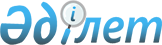 Жосалы ауылдық округінің ауылдары мен қыстақтарына көше атауларын беру туралыБатыс Қазақстан облысы Сырым ауданы Жосалы ауылдық округі әкімінің 2010 жылғы 25 наурыздағы N 7 шешімі. Батыс Қазақстан облысы Сырым ауданы әділет басқармасында 2010 жылғы 28 сәуірде N 7-10-77 тіркелді      Қазақстан Республикасының "Қазақстан Республикасындағы әкімшілік–аумақтық құрылысы туралы" Заңының 14 бабының 4 тармағын, Қазақстан Республикасының "Қазақстан Республикасындағы жергілікті мемлекеттік басқару және өзін-өзі басқару туралы" Заңының 35 бабын және ауыл тұрғындарымен өткізілген жиынының хаттамасын және ономастикалық коммиссияның хаттамасына сәйкес ШЕШІМ ЕТЕМІН:



      1. Жосалы ауылдық округіне қарасты Қоңыр ауылындағы "Мир көшесінің" атауы ақын, жазушы "М. Есламғалиев атындағы көше" деп өзгертілсін.



      2. Тамды ауылына көше атауы берілсін қосымшаға сәйкес.



      3. Былқылдақ, Кеңащы қыстақтарына көше атаулары берілсін қосымшаға сәйкес.



      4. Осы шешімнің алғашқы ресми жарияланған күнінен бастап қолданысқа енгізілді.      Жосалы ауылдық округ әкімі       К. Габдешов

Жосалы ауылдық округі әкімінің

2010 жылғы 25 наурыздағы

"Жосалы ауылдық округінің

ауылдары мен қыстақтарына

көше атауларын беру туралы"

N 7 шешімге қосымша Жосалы ауылдық округі бойынша берілген көше

атауларыҚоңыр ауылы бойыншаТамды ауылы бойыншаБылқылдақ қыстағы бойыншаКеңащы қыстағы бойынша
					© 2012. Қазақстан Республикасы Әділет министрлігінің «Қазақстан Республикасының Заңнама және құқықтық ақпарат институты» ШЖҚ РМК
				Р/сЖиын хаттамасыҰсынылған көше атауларыБұрынғы берілген көше атаулары128.12.2008 ж. N 8 хаттамаАбдолла ЖұмағалиевАбдолла Жұмағалиев2Мұқадес ЕсламғалиевМир3Қажым КөшековҚажым Көшеков4Мұратбек ЖоламановМұратбек Жоламанов5ҚазақстанҚазақстан6Абай ҚұнанбаевАбай Құнанбаев7ЕңбекшіЕңбекші8Тамды жағалауыТамды жағалауы9ЖеңісЖеңісР/сЖиын хаттамасыҰсынылған көше атауларыБұрынғы берілген көше атаулары123.04.2009 ж. N 13 хаттамаХалел Аманов Тамды123.04.2009 ж. N 13 хаттамаЖәшім ДосқараевТамды123.04.2009 ж. N 13 хаттамаМұтиғолла ТермезиевТамды123.04.2009 ж. N 13 хаттамаОрынбасар ҒайсағалиевТамдыР/сЖиын хаттамасыҰсынылған көше атауларыБұрынғы берілген көше атаулары123.04.2009 ж. N 13 хаттамаБылқылдақ БылқылдақР/сАуыл атауларыҰсынылған көше атауларыБұрынғы берілген көше атаулары123.04.2009 ж. N 13 хаттамаӨлеңті жағалауыӨлеңті жағалауы 